分数的初步认识——几分之一
 
教学目标：
1 、知识与技能：引导学生在对熟悉的生活事例和直观图形、实物的探讨和研究中初步认识几分之一，建立分数的初步概念，会读会写几分之一，并能借助图形明确几分之一的含义。
2 、过程与方法：经历联系实际生活解决简单问题的过程，初步培养学生的观察、交流、合作探究能力，并有效地促进个性思维的发展。
3、 情感态度与价值观：在动手操作、观察比较中，培养学生勇于和自主学习的精神，使之获得运用知识解决问题的成功体验。
教学重点、难点：
重点：理解分数的意义，会读、会写几分之几。
难点：建立分数的初步概念。
教学准备：
教具准备：多媒体课件、剪刀
学具准备：长方形、正方形、圆等纸片、水彩笔
教学过程：
一、情景导入
1．把4个苹果，2瓶矿泉水平均分给2人，每人分得多少？ 
 结合学生交流，揭示：每份分得同样多，叫“平均分”。
2．把一个月饼平均分成2份，每人分得多少？
 学生交流，自然引出“一半”。
3．如何用数字来表示“一半”。
 学生交流自己的想法，教师揭题：分数的初步认识。
设计意图：结合生活实际，创设问题情景不仅将分数产生在平均分的前提自然展现，且使学生的探究意识也孕育而生。
二、动手操作，感知分数
1、认识二分之一
师：同学们，老师遇到了一个难题你们能帮一帮我吗？（师出示月饼）
生：能。
师：我们把这块月饼要分给2人，怎样分？
生：还是平均分。
师：我们把月饼平均分成了几份？“一半”是其中的几份？
生：两份。一人一半。
师：“一半”是其中的几份？
生：一半是其中的一份。
师揭示：“一半”可以用分数表示。那么这个分数怎么写呢？请大家伸出右手的食指跟着老师一起来写一写。师生共同边写边叙述：先写中间的小短横，再写底下的2，最后写上面的1。写作1/2 ，这一份是月饼的1/2  ，那另一份呢？
生：也是月饼的 1/2。
师：请在纸上写一写。
小结：把一个月饼平均分成2份，每份是它的1/2 。
设计意图：教师通过学生的自主活动，使学生理解分数是以平均分为基础的。2）认识分数各部分名称
以1/2为例讲解分数各部分名称及读写方法。
学生自学分数各部分的名称。师请学生汇报各部分的名称。小短横：分数线2：分母1、分子读作：二分之一。
分数线表示平均分，分母表示把物品平均分成的总份数，分子表示取其中的几份。
分数的写法：先写分数线，再写分母，最后写分子。
设计意图：教师密切联系学生在前面学到的知识，组织学生交流、讨论，再配合多媒体的演示，能很好的理解分数各部分名称及分数的读写方法。
2、动手操作，进一步感受几分之一。
1）折出二分之一。
师：，请你拿出一张长方形纸，折出这张纸的二分之一，并涂上你喜欢的颜色。同桌比一比看谁折的最正确。（生折师巡视）
师：看来大部分同学都折完了，谁愿意把你折的展示给大家呀？（指生展示）
师：刚才大家的折法不一样，涂色的部分都是二分之一吗？
生：都是把图形平均分成 2 份，涂色的部分是其中的 1 份。涂色的部分都是整张纸的二分之一。
师：答得很棒。设计意图：通过动手折 、说出自己的折法，学生在实践活动中直观地体验理解1/2的意义。 拓展提高，创造分数。说出你想知道的其他的几分之一。生生合作：一人说一人写。选一张你喜欢的图形，你还能折出它的四分之一吗？并涂上颜色。学生开始动手折纸。组内交流，讨论折法，班内展示。
师：根据同学们折的情况，你能说说这里的1/4 表示什么意义吗？
生：把整张纸平均分成4份，每份是这张纸的1/4 。
师：不管什么图形，只要平均分成4份，涂色部分都是这个图形的 1/4。设计意图 ：在充分激发学生学习积极性的同时进一步巩固学生对几分之一意义的理解。趣味发现，生活中的分数。从下列的图中，你想到了几分之一（课件展示生活中的图形）法国国旗：1/3奥运五环：1/5巧克力：1/2、1/4、1/8
三、巩固新知 
1、用分数表示下列各图的阴影部分。  1/3  1/8   1/2     1/4 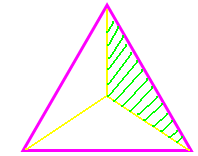 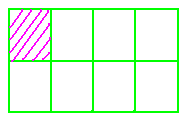 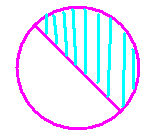 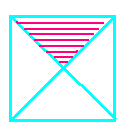 读出下列分数。
1/6      1/3      1/2          1/10
六分之一       三分之一      二分之一      十分之一辨一辨，判断下列说法对吗？把一块饼分成了三份，每份是它的1/3。1/6读作6分之一。把一根绳子剪成两段,每段是1/2。把一块正方形木板平均分成8份，每份是它的1/8。
设计说明：灵活运用所学知识，进一步体会理解几分之几的意义和分数与生活的密切联系。
教学反思：
本节课让学生经历尝试、操作、探究和分析等一系列活动，调动学生积极学习的积极性，使学习数学成为学生真正意义上的内在需求和追求。在操作与探索中不断的发现新知识。本节课的最大亮点是很多问题都是学生通过自己动手操作，发现的新知识，比老师的直接灌输要好很多，自己动手操作，用自己的方式去学习。先让学生动手折一折，这样促使学生主动、全面地参与教学活动，促进了学生的自主学习和发展。但是，由于教师时间把控不到位，导致结束仓促，在今后的教学中，本人会更加注重课堂的把控能力。
